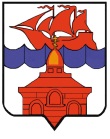 РОССИЙСКАЯ ФЕДЕРАЦИЯКРАСНОЯРСКИЙ КРАЙТАЙМЫРСКИЙ ДОЛГАНО-НЕНЕЦКИЙ МУНИЦИПАЛЬНЫЙ РАЙОНХАТАНГСКИЙ СЕЛЬСКИЙ СОВЕТ ДЕПУТАТОВРЕШЕНИЕ15 декабря 2023 года                                                                                           	        № 00-РСОб утверждении Соглашения о передаче осуществления части полномочий органов местного самоуправления Таймырского Долгано-Ненецкого муниципального района органам местного самоуправления сельского поселения Хатанга по организации библиотечного обслуживания населения, комплектованию и обеспечению сохранности библиотечных фондов библиотек поселенияВ соответствии с частью 4 статьи 15 Федерального закона от 06.10.2003 № 131-ФЗ «Об общих принципах местного самоуправления в Российской Федерации», с пунктом 22 части 2 статьи 27 Устава сельского поселения Хатанга Хатангский сельский Совет депутатовРЕШИЛ:1. Утвердить Соглашение о передаче осуществления части полномочий органов местного самоуправления Таймырского Долгано-Ненецкого муниципального района органам местного самоуправления сельского поселения Хатанга по организации библиотечного обслуживания населения, комплектованию и обеспечению сохранности библиотечных фондов библиотек поселения, согласно приложению к настоящему Решению.Опубликовать настоящее Решение в периодическом печатном издании органов местного самоуправления сельского поселения Хатанга «Информационный бюллетень» и разместить на официальном сайте органов местного самоуправления сельского поселения Хатанга www.hatanga24.ru. 3. Настоящее Решение вступает в силу со дня его официального опубликования и распространяет свое действие на правоотношения, возникающие с 01  января 2024 года по 31 декабря 2024 года. Приложение          к Решению Хатангского сельского Совета депутатов                           от 15 декабря 2023  № 00-РССОГЛАШЕНИЕо передаче осуществления части полномочий органов местного самоуправления Таймырского Долгано-Ненецкого муниципального района органам местного самоуправления сельского поселения Хатанга по организации библиотечного обслуживания населения, комплектованию и обеспечению сохранности библиотечных фондов библиотек поселенияТаймырский Долгано-Ненецкий муниципальный район в лице Главы Таймырского Долгано-Ненецкого муниципального района Вершинина Евгения Владимировича, действующего на основании Устава Таймырского Долгано-Ненецкого муниципального района с одной стороны и Администрация сельского поселения Хатанга в лице Главы сельского поселения Хатанга Доронина Андрея Сергеевича, действующего на основании Устава сельского поселения Хатанга с другой стороны, именуемые в дальнейшем «Стороны», заключили настоящее соглашение (далее - Соглашение) о нижеследующем:I. Предмет Соглашения1. В соответствии с Соглашением органы местного самоуправления Таймырского Долгано-Ненецкого муниципального района (далее – муниципальный район) передают органам местного самоуправления сельского поселения Хатанга осуществление части полномочий по организации библиотечного обслуживания населения, комплектованию и обеспечению сохранности библиотечных фондов библиотек поселения (далее – переданные полномочия).II. Срок передачи полномочий2. Полномочия органов местного самоуправления муниципального района, предусмотренные пунктом 1 настоящего Соглашения, передаются органам местного самоуправления сельского поселения Хатанга на срок с 1 января 2024 года по 31 декабря 2024 года.III. Права и обязанности Сторон3. В целях исполнения переданных полномочий органы местного самоуправления сельского поселения Хатанга:1) обеспечивают в соответствии с законодательством Российской Федерации организацию библиотечного обслуживания населения, комплектование и обеспечение сохранности библиотечных фондов библиотек поселения; 2) осуществляют переданные полномочия (права и обязанности) органов местного самоуправления, связанные с организацией библиотечного обслуживания населения, комплектованием и обеспечением сохранности библиотечных фондов библиотек поселения, предусмотренные законодательством Российской Федерации;3) используют предоставляемые на исполнение переданных полномочий финансовые средства по целевому назначению;4) определяют орган местного самоуправления сельского поселения Хатанга, в ведении которого будет находиться переданное полномочие (далее - уполномоченный орган сельского поселения Хатанга);5) представляют в органы местного самоуправления муниципального района отчетность о деятельности по реализации переданных полномочий в соответствии с приложением 1 к Соглашению, а также иные документы и информацию, связанную с реализацией переданных полномочий;6) в случае, если возникают препятствия исполнению переданных полномочий, уведомляют об этом органы местного самоуправления муниципального района;7) осуществляют иные действия, связанные с исполнением переданных полномочий, предусмотренных законодательством.4. В целях обеспечения исполнения органами местного самоуправления сельского поселения Хатанга переданных полномочий органы местного самоуправления муниципального района:1) предусматривают в районном бюджете финансовые средства в виде иных межбюджетных трансфертов на финансирование переданных полномочий, расчет которых производится в соответствии с приложением 2 к Соглашению;2) своевременно и в полном объеме перечисляют органам местного самоуправления сельского поселения Хатанга иные межбюджетные трансферты, предназначенные для исполнения переданных полномочий;3) оказывают методическую, организационную и иную помощь в организации исполнения переданных полномочий;4) запрашивают у уполномоченного органа сельского поселения Хатанга документы, отчеты и иную информацию, связанные с исполнением переданных полномочий;5) осуществляют контроль за исполнением органами местного самоуправления сельского поселения Хатанга переданных полномочий, а также за целевым использованием финансовых средств, предоставленных на эти цели;6) в случае выявления нарушений дают обязательные для исполнения органами местного самоуправления сельского поселения Хатанга письменные предписания об устранении выявленных нарушений в определенный срок с момента уведомления;7) рассматривают обращения органов местного самоуправления сельского поселения Хатанга, связанные с осуществлением переданных полномочий, в том числе о возникновении препятствий исполнению переданных полномочий.IV. Финансовое и материально-техническое обеспечение осуществления переданных полномочий5. Для осуществления переданных полномочий бюджету сельского поселения Хатанга передаются необходимые финансовые средства из районного бюджета в виде иных межбюджетных трансфертов.Органы местного самоуправления сельского поселения Хатанга дополнительно могут использовать собственные средства для осуществления переданных полномочий.6. Объем предоставляемых бюджету сельского поселения Хатанга иных межбюджетных трансфертов из районного бюджета для осуществления переданных полномочий утверждается Решением Таймырского Долгано-Ненецкого районного Совета депутатов (далее - Таймырский Совет депутатов) о районном бюджете на соответствующий финансовый год и (или) сводной бюджетной росписью районного бюджета, с учетом внесенных в них изменений, в установленном порядке.7. Порядок определения ежегодного объема иных межбюджетных трансфертов, предоставляемых бюджету сельского поселения Хатанга из районного бюджета для осуществления переданных полномочий, устанавливается приложением 2 к Соглашению.8. Органы местного самоуправления сельского поселения Хатанга для исполнения переданных полномочий используют имущество, находящееся в собственности сельского поселения Хатанга и используемое на момент заключения Соглашения для организации библиотечного обслуживания населения, комплектования и обеспечения сохранности библиотечных фондов библиотек поселения, а также могут использовать иное имущество, находящееся в собственности сельского поселения Хатанга.V. Ответственность Сторон9. Органы местного самоуправления сельского поселения Хатанга несут ответственность за осуществление переданных полномочий в соответствии с законодательством Российской Федерации. При этом органы местного самоуправления сельского поселения Хатанга несут ответственность в той мере, в какой эти полномочия обеспечены финансовыми средствами.10. Установление муниципальным районом факта неисполнения или ненадлежащего исполнения органами местного самоуправления сельского поселения Хатанга Соглашения является основанием для одностороннего расторжения Соглашения. Расторжение Соглашения влечет за собой возврат перечисленных финансовых средств за вычетом фактически произведенных расходов, подтвержденных документально, в течение 10 рабочих дней со дня подписания Соглашения о расторжении. В случае неисполнения органами местного самоуправления сельского поселения Хатанга обязательств по возврату финансовых средств муниципальный район вправе требовать уплаты неустойки в размере 0,01% от суммы, предусмотренной к возврату.13. Муниципальный район осуществляет контроль за исполнением переданных полномочий и за целевым использованием денежных средств, предоставляемых для финансирования расходов по осуществлению переданных полномочий.Контроль осуществляется путем предоставления органами местного самоуправления сельского поселения Хатанга в муниципальный район отчетов об осуществлении полномочий и об использовании средств иных межбюджетных трансфертов по форме приложений 1 к Соглашению. Отчеты за 6 месяцев, 9 месяцев предоставляются до 10 числа месяца, следующего за последним месяцем квартала. Годовой отчет предоставляется до 01 февраля следующего года. 14. Стороны освобождаются от ответственности, если неисполнение или ненадлежащее исполнение обязательств по Соглашению связано с препятствиями, возникшими не по их вине и о которых были уведомлены в письменном виде органы местного самоуправления Сторон.VI. Порядок разрешения споров12. Споры, связанные с исполнением Соглашения, разрешаются путем проведения переговоров и иных согласительных процедур.13. В случае не достижения соглашения спор подлежит разрешению в соответствии с законодательством Российской Федерации.VII. Заключительные положения14. Заключенное Соглашение становится обязательным для Сторон после вступления в силу нормативного правового акта Таймырского Совета депутатов об утверждении Соглашения и действует до полного исполнения обязательств, предусмотренных Соглашением.15. Соглашение может быть расторгнуто досрочно в случаях:1) изменения законодательства Российской Федерации и Красноярского края, препятствующего дальнейшей реализации Соглашения;2) неисполнения или ненадлежащего исполнения одной из Сторон Соглашения;3) по соглашению Сторон;4) если осуществление переданных полномочий становится невозможным по независящим от Сторон причинам.16. Уведомление о расторжении Соглашения в одностороннем порядке направляется второй Стороне не менее чем за три месяца до предполагаемой даты расторжения, при этом второй Стороне возмещаются все убытки, связанные с досрочным расторжением Соглашения.17. Порядок внесения изменений в Соглашение, принимаемых по предложениям Сторон, аналогичен порядку заключения самого Соглашения. 18. Соглашение составлено в четырех экземплярах, имеющих равную юридическую силу.Приложение 1 к Соглашению о передаче осуществления части полномочий органов местного самоуправления Таймырского Долгано-Ненецкого муниципального района органам местного самоуправления сельского поселения Хатанга по организации библиотечного обслуживания населения, комплектованию и обеспечению сохранности библиотечных фондов библиотек поселенияЕжеквартальный отчет об использовании средств межбюджетных трансфертов, предоставляемых из районного бюджета бюджету сельского поселения Хатанга для осуществления части полномочий, предаваемых на основании Соглашения ** Отчет предоставляется ежеквартально в срок не позднее 10 числа месяца следующего за отчетным.Глава муниципального образования                   _________________   ФИО                                                                                                                                            МППриложение 2 к Соглашению о передаче осуществления части полномочий органов местного самоуправления Таймырского Долгано-Ненецкого муниципального района органам местного самоуправления сельского поселения Хатанга по организации библиотечного обслуживания населения, комплектованию и обеспечению сохранности библиотечных фондов библиотек поселенияПорядокопределения ежегодного объема иных межбюджетных трансфертов, предоставляемых бюджету сельского поселения Хатанга из районного бюджета для осуществления части полномочий по организации библиотечного обслуживания населения, комплектованию и обеспечению сохранности библиотечных фондов библиотек поселенияДля осуществления переданных полномочий органам местного самоуправления сельского поселения Хатанга предоставляются межбюджетные трансферты из районного бюджета, ежегодный объем которых определяется по формуле:S = x + y + z + N, где:1) S - ежегодный объем межбюджетных трансфертов, предоставляемых из районного бюджета бюджету сельского поселения Хатанга для осуществления переданных полномочий;2) x - расходы на оплату труда работников, осуществляющих исполнение переданных полномочий;x = f + n + p, где:f - фонд оплаты труда работников, сформированный в соответствии с действующими муниципальными правовыми актами;n - начисления на оплату труда в соответствии с законодательством Российской Федерации;p - расходы по выплате социальных пособий и компенсаций работников, осуществляющих исполнение переданных полномочий, (за исключением оплаты и (или) компенсации (возмещения) стоимости предоставляемых услуг);3) y - расходы на оплату работ, услуг (услуги связи, транспортные услуги, коммунальные услуги, арендная плата за пользование имуществом, услуги по содержанию имущества, прочие услуги) для осуществления переданных полномочий;4) z - расходы на увеличение стоимости основных средств, материальных запасов, а также нематериальных активов для осуществления переданных полномочий, исключительно для собственных нужд учреждения, осуществляющего соответствующие переданные полномочия;5) N - прочие расходы органов местного самоуправления сельского поселения Хатанга, связанные с осуществлением переданных полномочий.  Председатель Хатангского сельского                                                  Совета депутатов                                            А.В. Беляев        Глава сельского поселения Хатанга                                              А.С. ДоронинУтверждено РешениемХатангского сельского Совета депутатовот _____  года № _____Утверждено Решением Таймырского Долгано-Ненецкого районного Совета депутатовот ______ года  № ________ Глава Таймырского Долгано-Ненецкого муниципального района	                Е.В. Вершинин        Глава сельского поселения Хатанга                                              А.С. ДоронинКоды бюджетной классификацииКоды бюджетной классификацииКоды бюджетной классификацииКоды бюджетной классификации№ п/пНаименование мероприятия КОСГУПлан на 2024г.План I квартал 2024 г.Исполнение I квартал 2024 г.Отклонение исполнения от плана I квартал 2024г.Пояснение причин неисполнения от плана за I квартал 2024 г. План на период II квартал 2024 г. Исполнение II квартал 2024 г.Отклонение исполнения от плана за II квартал 2024 г.Пояснение причин неисполнения от плана за II квартал 2024 г.План на период III квартал 2024 гИсполнение III квартал 2024 г.Отклонение исполнения от плана за III квартал 2024 г.Пояснение причин неисполнения от плана за III квартал 2024 г.План на период IV квартал 2024 гИсполнение IV квартал 2024 г.Отклонение исполнения от плана за IV квартал 2024 г.Пояснение причин неисполнения от плана за IV квартал 2024г.Процент исполнения от плана за 2024 г., %Коды бюджетной классификацииКоды бюджетной классификацииКоды бюджетной классификацииКоды бюджетной классификации№ п/пНаименование мероприятия КОСГУПлан на 2024г.План I квартал 2024 г.Исполнение I квартал 2024 г.Отклонение исполнения от плана I квартал 2024г.Пояснение причин неисполнения от плана за I квартал 2024 г. План на период II квартал 2024 г. Исполнение II квартал 2024 г.Отклонение исполнения от плана за II квартал 2024 г.Пояснение причин неисполнения от плана за II квартал 2024 г.План на период III квартал 2024 гИсполнение III квартал 2024 г.Отклонение исполнения от плана за III квартал 2024 г.Пояснение причин неисполнения от плана за III квартал 2024 г.План на период IV квартал 2024 гИсполнение IV квартал 2024 г.Отклонение исполнения от плана за IV квартал 2024 г.Пояснение причин неисполнения от плана за IV квартал 2024г.Процент исполнения от плана за 2024 г., %КВСРКФСРКЦСРКВР№ п/пНаименование мероприятия КОСГУПлан на 2024г.План I квартал 2024 г.Исполнение I квартал 2024 г.Отклонение исполнения от плана I квартал 2024г.Пояснение причин неисполнения от плана за I квартал 2024 г. План на период II квартал 2024 г. Исполнение II квартал 2024 г.Отклонение исполнения от плана за II квартал 2024 г.Пояснение причин неисполнения от плана за II квартал 2024 г.План на период III квартал 2024 гИсполнение III квартал 2024 г.Отклонение исполнения от плана за III квартал 2024 г.Пояснение причин неисполнения от плана за III квартал 2024 г.План на период IV квартал 2024 гИсполнение IV квартал 2024 г.Отклонение исполнения от плана за IV квартал 2024 г.Пояснение причин неисполнения от плана за IV квартал 2024г.Процент исполнения от плана за 2024 г., %12345678910111213141516171819202120108.013000060705401Предоставление иных межбюджетных трансфертов бюджетам сельских поселений муниципального района по организации библиотечного обслуживания населения, комплектованию и обеспечению сохранности библиотечных фондов библиотек поселения20108.013000060705401Предоставление иных межбюджетных трансфертов бюджетам сельских поселений муниципального района по организации библиотечного обслуживания населения, комплектованию и обеспечению сохранности библиотечных фондов библиотек поселения20108.013000060705401Предоставление иных межбюджетных трансфертов бюджетам сельских поселений муниципального района по организации библиотечного обслуживания населения, комплектованию и обеспечению сохранности библиотечных фондов библиотек поселенияИТОГО: 